Brune kager 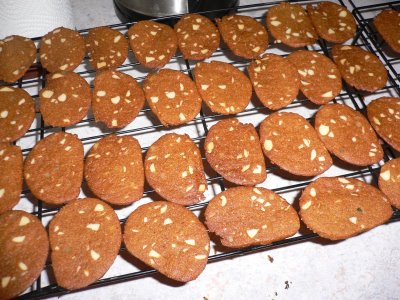 1400 g hvedemel 500 g brun farin500 g smør 500 g sirup  20 g potaske 60 g brunkage krydderi200 hakket/flager hasselnødder
3 HjortetakssaltFremgangs møde:Smør, sirup og farin opvarmes til 90 ° grader i en gryde.
efter nedkøling til 70 ° grader kommes de øvrige ingredienser i, og de hele køres sammen. 
Temperaturen skal være 70 ° grader da det derved undgår man at dejen smuldre.
Dejen vejes af på 500 g og rulles ud i pladens brede, husk bagepapir. Bages på 190-200° graderBagetid Ca. 8 min.